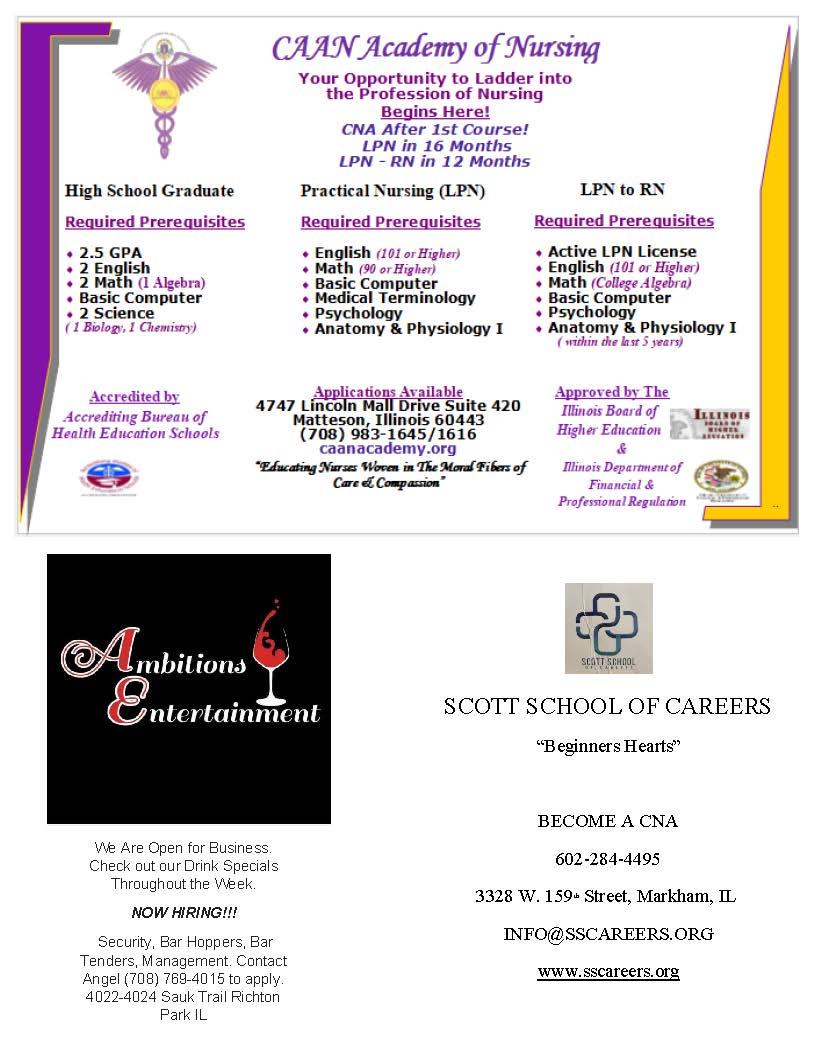 Do you have a business and would like to advertise in our newsletter?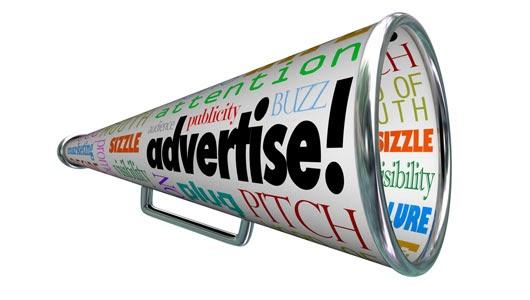 Contact us at meadowlakeestates.hoa@gmail.com or Beverly Harris secretary at harris517@att.netDear Meadow Lake Estates FamilyI pray this communication finds you and your family doing well and staying safe.  Remember to wear your face mask and wash your hands often.  I would like to thank you for your unwavering support as we navigate through another year of dealing with the Coronavirus Pandemic.  The HOA will have a special guest every month at our virtual HOA meeting, either from Washington DC, The State of Illinois or Local Government and School Board Officials, in order to address the needs of the subdivision.  We need to hear from you with your ideas and concerns. You can voice your opinions at the monthly meeting or by email at meadowlakeestates.hoa@gmail.com. WOULD YOU LIKE TO HAVE A MEADOW LAKE GARAGE SALE?. We are planning a neighborhood wide sale open to all of the southland. We are currently targeting a Saturday in May (the 1st, 8th, 15th or 22nd from 9am-3pm). If you are interested, please email us to let us know your availability.The yearly MLE Homeowners Association dues are $40 per household.  In order for the Meadow Lake Estates subdivision to remain the premier subdivision we need your participation.  Join us today!Remember We are All in this Together.MLE EXECUTIVE BOARDJulian Alexander Sr.  - President
(708) 257-5948 Antonio Belton - Vice President
(312) 320-6188Patrick Napue  - Treasurer
(708) 769-6726Beverly Harris  - Secretary
(708) 307-5150Aaron Reaves - Sgt. at Arms
(630) 926-4185	IT SpecialistGibran McDuffie - (708) 256-7706BLOCK CAPTAINSDreyanna Scott (Chair) 708-522-124Scot Scott -  Meadowlake Drive
(708) 275-8619Carolyn Brown - Meadowlake Place (708) 860-8526Steve Tyson - Brook Ave
(708) 552-6397Rosie Dagon - Meadowlake Court
(708) 481-6253Larry Newman - Spring Ln/Ct
(708) 481-8503Henry Ehizemwogie - Meadowlake Dr.
(773) 574-4825Jerry Rials - Sunset Drive
(708) 747-6520Darnell Langston - Capri Lane
(708) 420-6316Shawntora Harvey - Harbor Lane
(773) 909-9325Fred Williams Jr. - Neptune Lane/Bay View
(219) 680-6521Sharon Kriha - MLE back-up
(708) 503-8550MONTHLY MEETING -  March 25th  -7:30 PMMLE EXECUTIVE BOARDJulian Alexander Sr.  - President
(708) 257-5948 Antonio Belton - Vice President
(312) 320-6188Patrick Napue  - Treasurer
(708) 769-6726Beverly Harris  - Secretary
(708) 307-5150Aaron Reaves - Sgt. at Arms
(630) 926-4185	IT SpecialistGibran McDuffie - (708) 256-7706BLOCK CAPTAINSDreyanna Scott (Chair) 708-522-124Scot Scott -  Meadowlake Drive
(708) 275-8619Carolyn Brown - Meadowlake Place (708) 860-8526Steve Tyson - Brook Ave
(708) 552-6397Rosie Dagon - Meadowlake Court
(708) 481-6253Larry Newman - Spring Ln/Ct
(708) 481-8503Henry Ehizemwogie - Meadowlake Dr.
(773) 574-4825Jerry Rials - Sunset Drive
(708) 747-6520Darnell Langston - Capri Lane
(708) 420-6316Shawntora Harvey - Harbor Lane
(773) 909-9325Fred Williams Jr. - Neptune Lane/Bay View
(219) 680-6521Sharon Kriha - MLE back-up
(708) 503-8550AGENDA:Call to Order - 7:30 PMRichton Park Police Department ReportFinancial ReportOld / New Business (Your thoughts and feedback)Meet our GuestsMs. Quintella Bounds - Candidate for Rich School Board District 227Carl Scott - Candidate for School Board District 159Ms. Mia Carter Fraud & Scams InformationDr. Lance Wallace MD COVID-19 UpdateZOOM Meeting ID: 896 089 249 Password: 057399https://us02web.zoom.us/j/896089249?pwd=MGcwNldUVnZsYVB4Z1lYcTFZbHhVdz09MLE EXECUTIVE BOARDJulian Alexander Sr.  - President
(708) 257-5948 Antonio Belton - Vice President
(312) 320-6188Patrick Napue  - Treasurer
(708) 769-6726Beverly Harris  - Secretary
(708) 307-5150Aaron Reaves - Sgt. at Arms
(630) 926-4185	IT SpecialistGibran McDuffie - (708) 256-7706BLOCK CAPTAINSDreyanna Scott (Chair) 708-522-124Scot Scott -  Meadowlake Drive
(708) 275-8619Carolyn Brown - Meadowlake Place (708) 860-8526Steve Tyson - Brook Ave
(708) 552-6397Rosie Dagon - Meadowlake Court
(708) 481-6253Larry Newman - Spring Ln/Ct
(708) 481-8503Henry Ehizemwogie - Meadowlake Dr.
(773) 574-4825Jerry Rials - Sunset Drive
(708) 747-6520Darnell Langston - Capri Lane
(708) 420-6316Shawntora Harvey - Harbor Lane
(773) 909-9325Fred Williams Jr. - Neptune Lane/Bay View
(219) 680-6521Sharon Kriha - MLE back-up
(708) 503-8550Election Day April 6, 2021
Vote for  Local Village Officials, Rich Township, and local School Boards. Your vote counts!MLE EXECUTIVE BOARDJulian Alexander Sr.  - President
(708) 257-5948 Antonio Belton - Vice President
(312) 320-6188Patrick Napue  - Treasurer
(708) 769-6726Beverly Harris  - Secretary
(708) 307-5150Aaron Reaves - Sgt. at Arms
(630) 926-4185	IT SpecialistGibran McDuffie - (708) 256-7706BLOCK CAPTAINSDreyanna Scott (Chair) 708-522-124Scot Scott -  Meadowlake Drive
(708) 275-8619Carolyn Brown - Meadowlake Place (708) 860-8526Steve Tyson - Brook Ave
(708) 552-6397Rosie Dagon - Meadowlake Court
(708) 481-6253Larry Newman - Spring Ln/Ct
(708) 481-8503Henry Ehizemwogie - Meadowlake Dr.
(773) 574-4825Jerry Rials - Sunset Drive
(708) 747-6520Darnell Langston - Capri Lane
(708) 420-6316Shawntora Harvey - Harbor Lane
(773) 909-9325Fred Williams Jr. - Neptune Lane/Bay View
(219) 680-6521Sharon Kriha - MLE back-up
(708) 503-8550TAX APPEALIn case you missed the Rich Township assessed value tax appeal in October, you’ll have another opportunity to file an appeal with the Board of Review.  Please keep in mind that these “Triennial  Reassessments” will not happen again until 2023.  The dates for the Board of Review have not been determined, but you can track through:https://www.cookcountyassessorcom/assessment-caledar-and-deadlines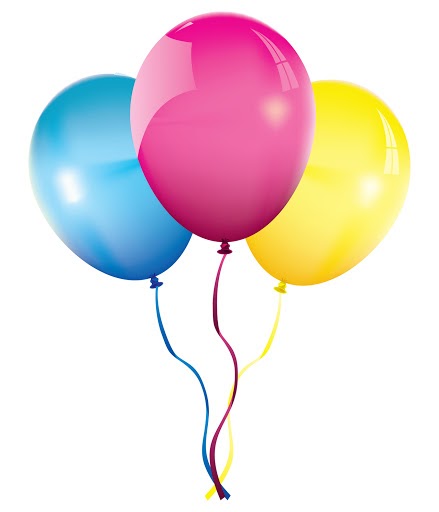 Birthday Blessings
to all March     Residents  IDENTITY THEFTIDENTITY THEFTIDENTITY THEFTUPCOMING EVENTSThe number of identity theft and fraudulent unemployment Claims have increased SIGNIFICANTLY since the start of thePandemic.  Please take this opportunity to review your creditHistory to ensure you haven’t become victim to this.  Any ofThe 3 credit bureaus as well as online banking and creditCards offer ways to review and/or monitor this.The number of identity theft and fraudulent unemployment Claims have increased SIGNIFICANTLY since the start of thePandemic.  Please take this opportunity to review your creditHistory to ensure you haven’t become victim to this.  Any ofThe 3 credit bureaus as well as online banking and creditCards offer ways to review and/or monitor this.The number of identity theft and fraudulent unemployment Claims have increased SIGNIFICANTLY since the start of thePandemic.  Please take this opportunity to review your creditHistory to ensure you haven’t become victim to this.  Any ofThe 3 credit bureaus as well as online banking and creditCards offer ways to review and/or monitor this.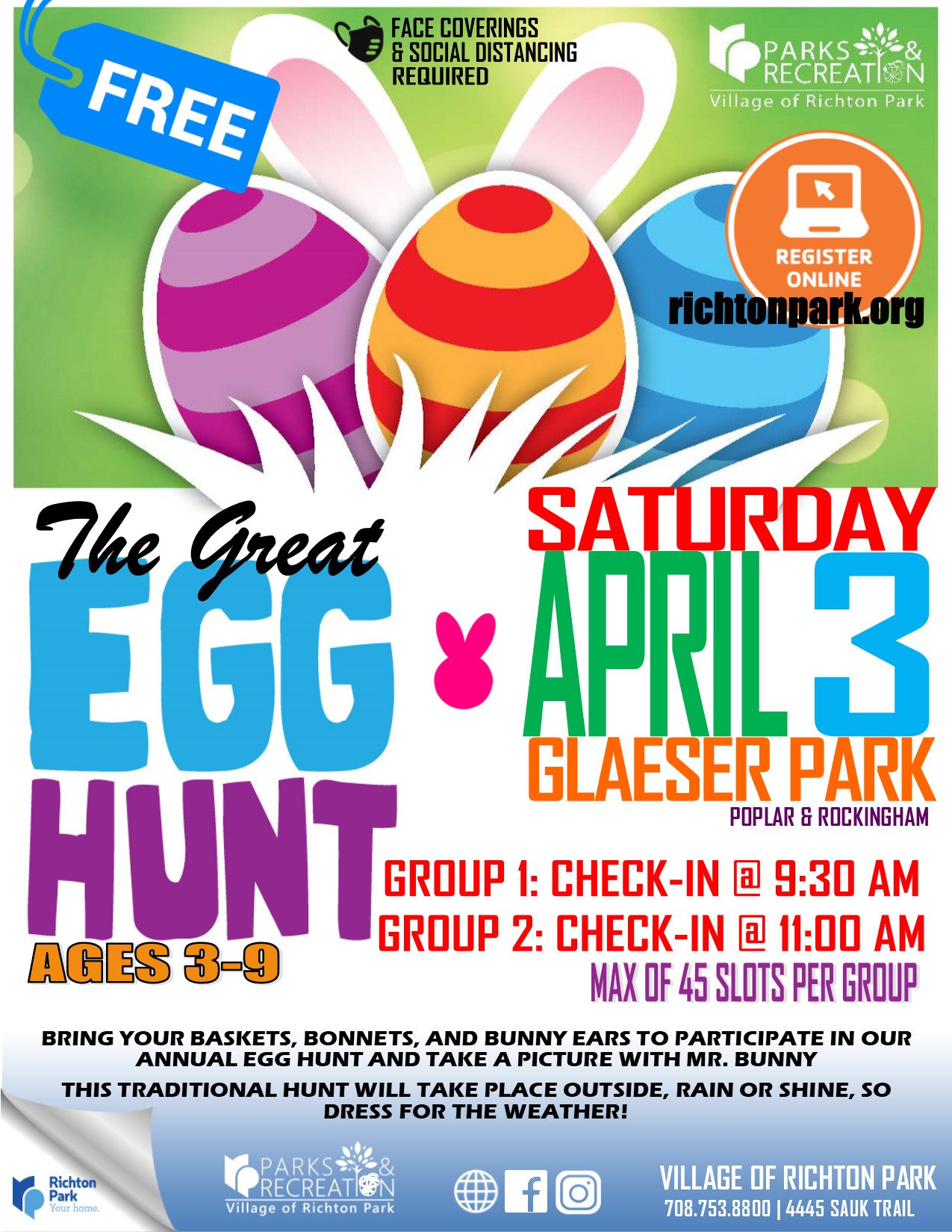 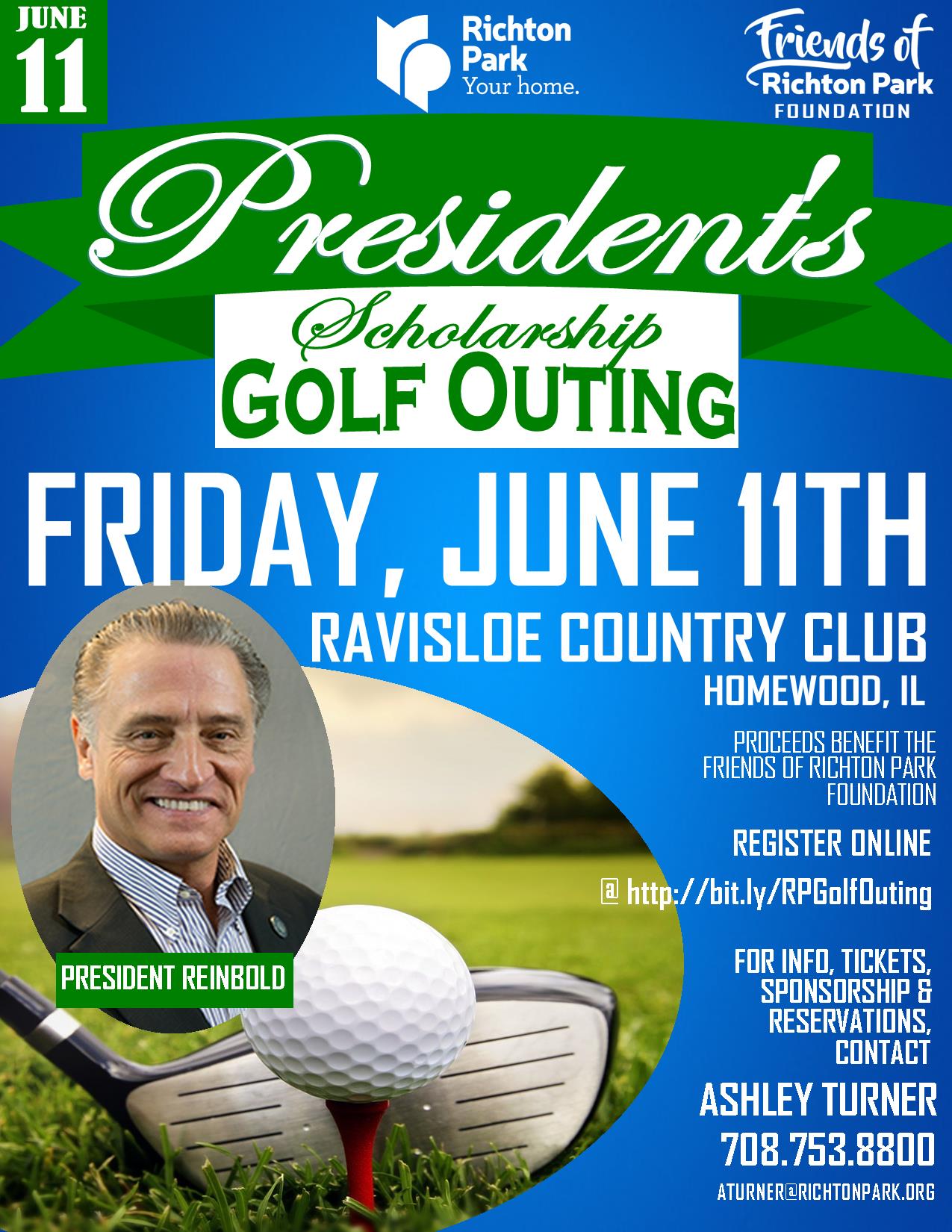 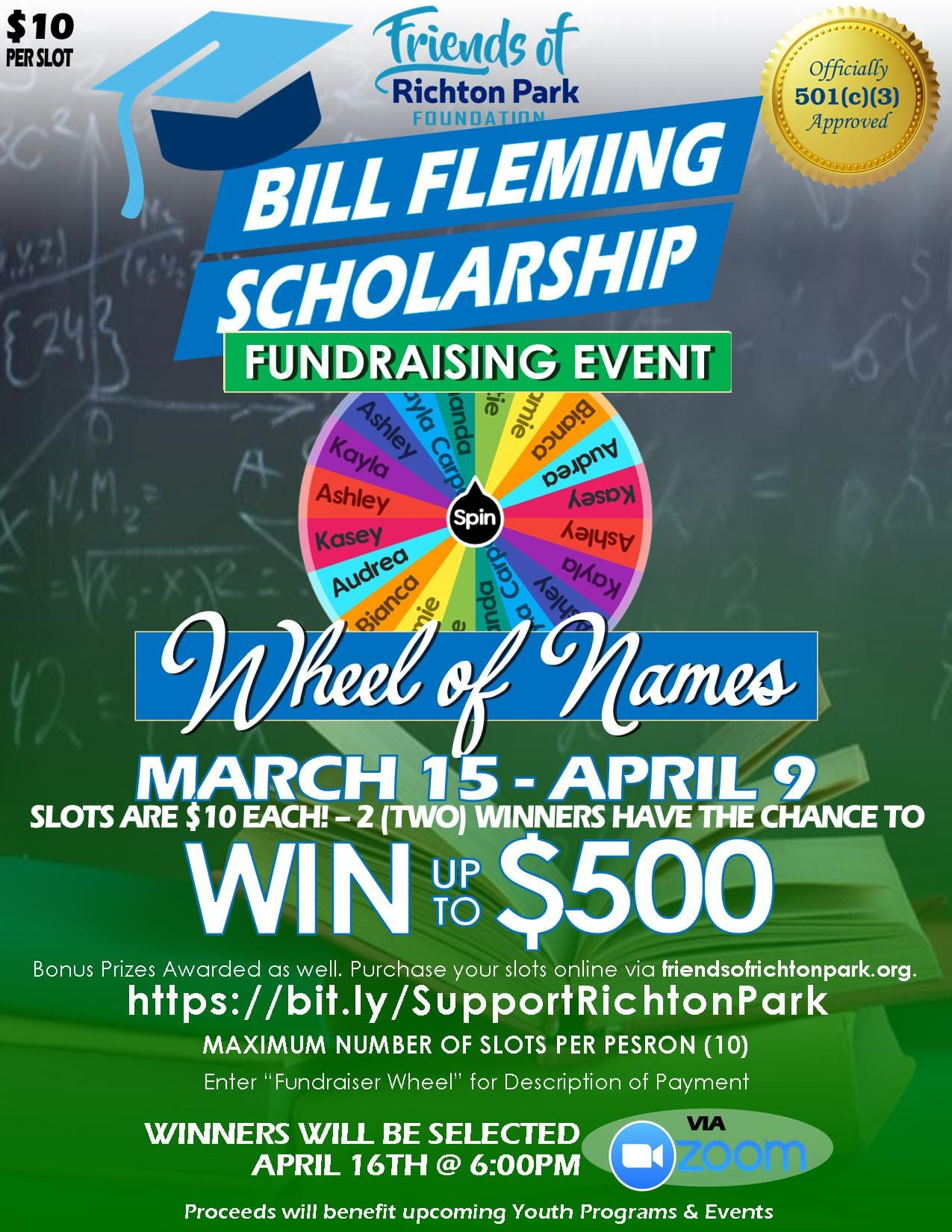 Continued Prayers for all MLE residents that may be caring for a loved one at this time.  May the Lord give you the strength and keep your body healthy while you are caring for others.If you or anyone in our subdivision has experienced illness or loss please don’t hesitate to let us know so that we can send cards and acknowledgments. You can send all information to Beverly Harris at ladybevharris1@gmail.com or call at 708-307-5150.Condolences/PrayersAll families who have lost a loved one recentlyThose sick or who have been affected by CovidContinued Prayers for all MLE residents that may be caring for a loved one at this time.  May the Lord give you the strength and keep your body healthy while you are caring for others.If you or anyone in our subdivision has experienced illness or loss please don’t hesitate to let us know so that we can send cards and acknowledgments. You can send all information to Beverly Harris at ladybevharris1@gmail.com or call at 708-307-5150.Condolences/PrayersAll families who have lost a loved one recentlyThose sick or who have been affected by CovidContinued Prayers for all MLE residents that may be caring for a loved one at this time.  May the Lord give you the strength and keep your body healthy while you are caring for others.If you or anyone in our subdivision has experienced illness or loss please don’t hesitate to let us know so that we can send cards and acknowledgments. You can send all information to Beverly Harris at ladybevharris1@gmail.com or call at 708-307-5150.Condolences/PrayersAll families who have lost a loved one recentlyThose sick or who have been affected by Covid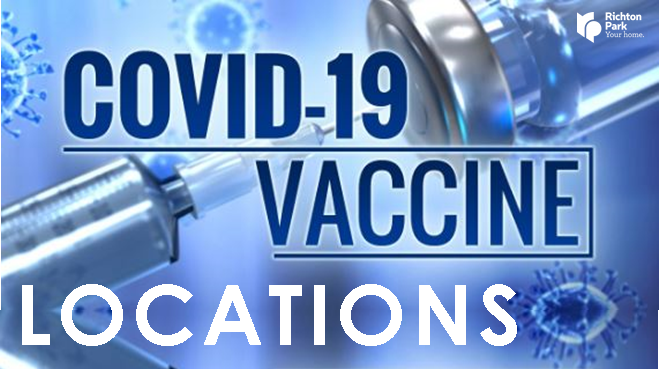 Interested in taking the COVID-19 Vaccine? There are over a dozen locations in the Southland. Check out the link below for the one nearest you. #BeatCOVID19 #Vaccinehttps://coronavirus.illinois.gov/s/vaccination-locationInterested in taking the COVID-19 Vaccine? There are over a dozen locations in the Southland. Check out the link below for the one nearest you. #BeatCOVID19 #Vaccinehttps://coronavirus.illinois.gov/s/vaccination-locationInterested in taking the COVID-19 Vaccine? There are over a dozen locations in the Southland. Check out the link below for the one nearest you. #BeatCOVID19 #Vaccinehttps://coronavirus.illinois.gov/s/vaccination-location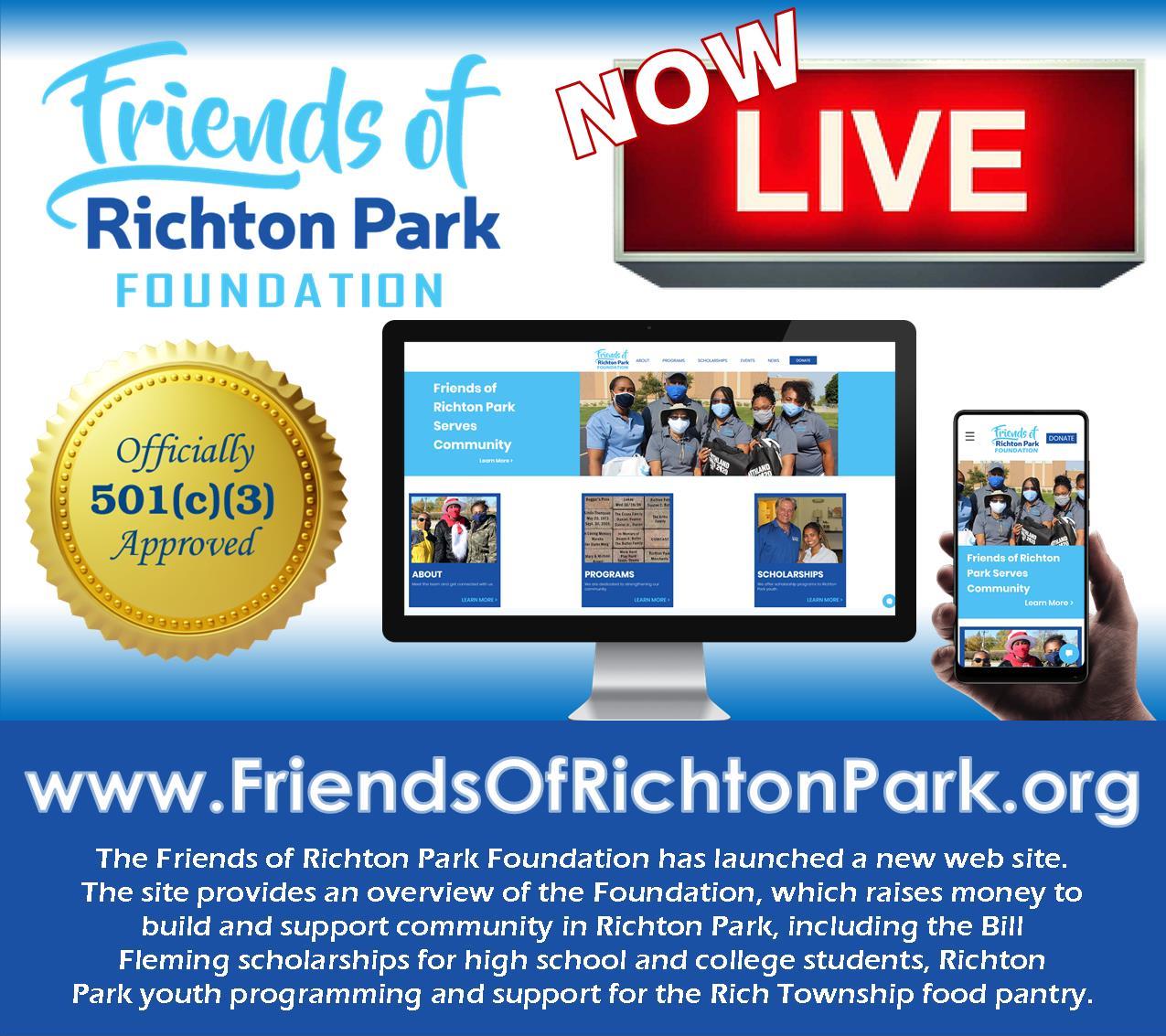 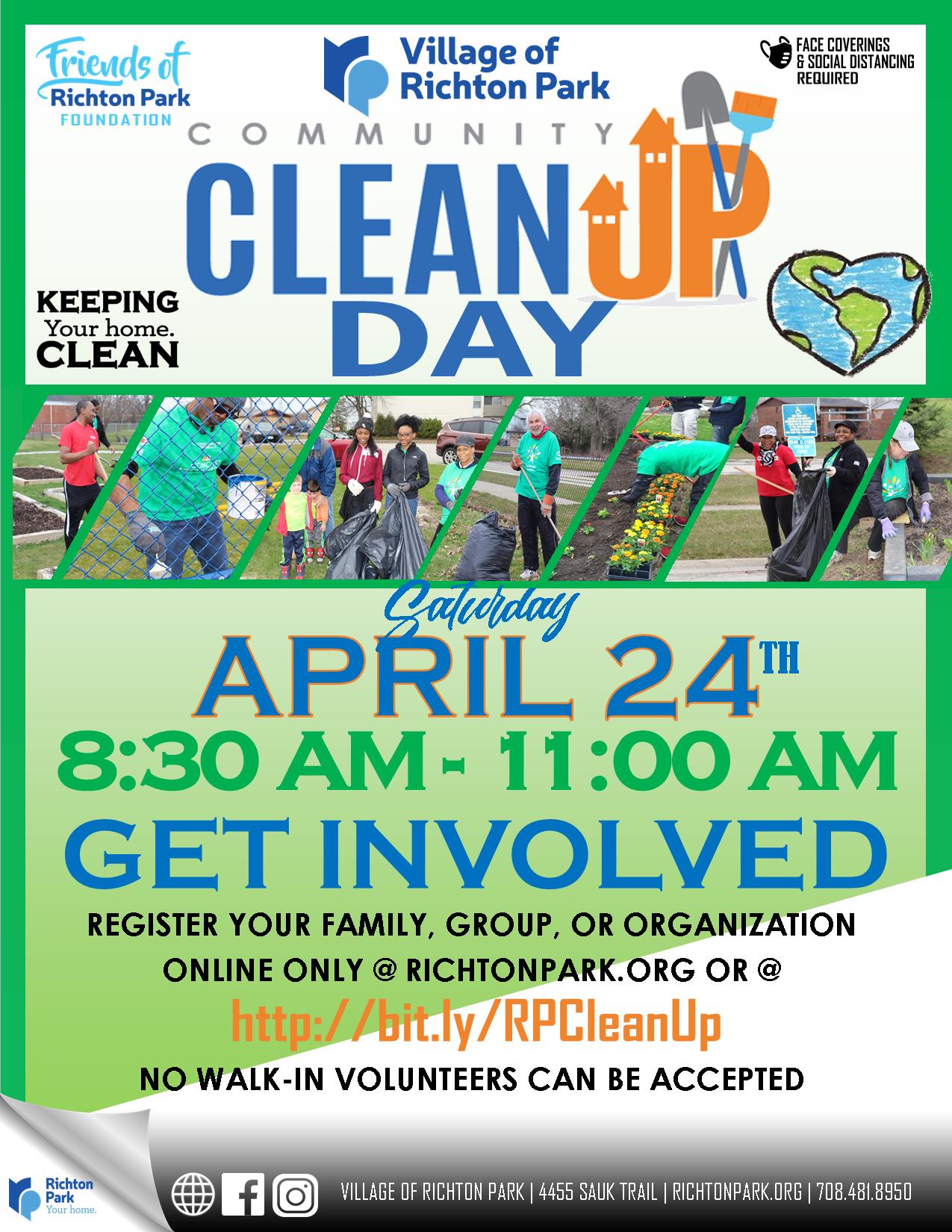 LET’S GET CONNECTED!LET’S GET CONNECTED!LET’S GET CONNECTED!LET’S GET CONNECTED!WE WOULD LOVE TO SEE YOUR BEAUTIFUL SMILES EACH MONTH DURING OUR MEETING OR AT SOME OF THE EVENTS WE HAVE….BUT IT’S EQUALLY AS IMPORTANT FOR YOU TO BE CONNECTED ON VIA SOCIAL MEDIA OR EMAIL…PLEASE TAKE A FEW MINUTES TO SEE HOW  YOU CAN CONNECT WITH US…Like us on Facebook at “Meadow Lake Estate HOA” Send an email to meadowlakeestates.hoa@gmail.com with your Name, Address and Contact Information...INFO. IS NEVER SHARED Participating in some of the  monthly meetings and various events is the best way to connectIf your heart is lead to volunteer for an eventBecoming a paying member at $40/Year is always appreciated to help with our expenditures, events and giving back to others that are less fortunate than us. WE WOULD LOVE TO SEE YOUR BEAUTIFUL SMILES EACH MONTH DURING OUR MEETING OR AT SOME OF THE EVENTS WE HAVE….BUT IT’S EQUALLY AS IMPORTANT FOR YOU TO BE CONNECTED ON VIA SOCIAL MEDIA OR EMAIL…PLEASE TAKE A FEW MINUTES TO SEE HOW  YOU CAN CONNECT WITH US…Like us on Facebook at “Meadow Lake Estate HOA” Send an email to meadowlakeestates.hoa@gmail.com with your Name, Address and Contact Information...INFO. IS NEVER SHARED Participating in some of the  monthly meetings and various events is the best way to connectIf your heart is lead to volunteer for an eventBecoming a paying member at $40/Year is always appreciated to help with our expenditures, events and giving back to others that are less fortunate than us. WE WOULD LOVE TO SEE YOUR BEAUTIFUL SMILES EACH MONTH DURING OUR MEETING OR AT SOME OF THE EVENTS WE HAVE….BUT IT’S EQUALLY AS IMPORTANT FOR YOU TO BE CONNECTED ON VIA SOCIAL MEDIA OR EMAIL…PLEASE TAKE A FEW MINUTES TO SEE HOW  YOU CAN CONNECT WITH US…Like us on Facebook at “Meadow Lake Estate HOA” Send an email to meadowlakeestates.hoa@gmail.com with your Name, Address and Contact Information...INFO. IS NEVER SHARED Participating in some of the  monthly meetings and various events is the best way to connectIf your heart is lead to volunteer for an eventBecoming a paying member at $40/Year is always appreciated to help with our expenditures, events and giving back to others that are less fortunate than us. WE WOULD LOVE TO SEE YOUR BEAUTIFUL SMILES EACH MONTH DURING OUR MEETING OR AT SOME OF THE EVENTS WE HAVE….BUT IT’S EQUALLY AS IMPORTANT FOR YOU TO BE CONNECTED ON VIA SOCIAL MEDIA OR EMAIL…PLEASE TAKE A FEW MINUTES TO SEE HOW  YOU CAN CONNECT WITH US…Like us on Facebook at “Meadow Lake Estate HOA” Send an email to meadowlakeestates.hoa@gmail.com with your Name, Address and Contact Information...INFO. IS NEVER SHARED Participating in some of the  monthly meetings and various events is the best way to connectIf your heart is lead to volunteer for an eventBecoming a paying member at $40/Year is always appreciated to help with our expenditures, events and giving back to others that are less fortunate than us. 